География 6 классТема: Поверхность нашей страны. Низменности, возвышенности, плоскогорья.Горы: Кавказ, Урал, Алтай, Саяны.	Поверхность нашей страны разнообразна: равнины, возвышенности, плоскогорья.	Одной из самых больших равнин является Восточно-Европейская. 	Эта равнина находится в европейской части России. На ней расположены Валдайская и Среднерусская возвышенности. Вдоль Каспийского моря раскинулась Прикаспийская низменность.	К востоку от Уральских гор лежат Западно-Сибирская равнина и Среднесибирское плоскогорье. Они находятся в азиатской части России.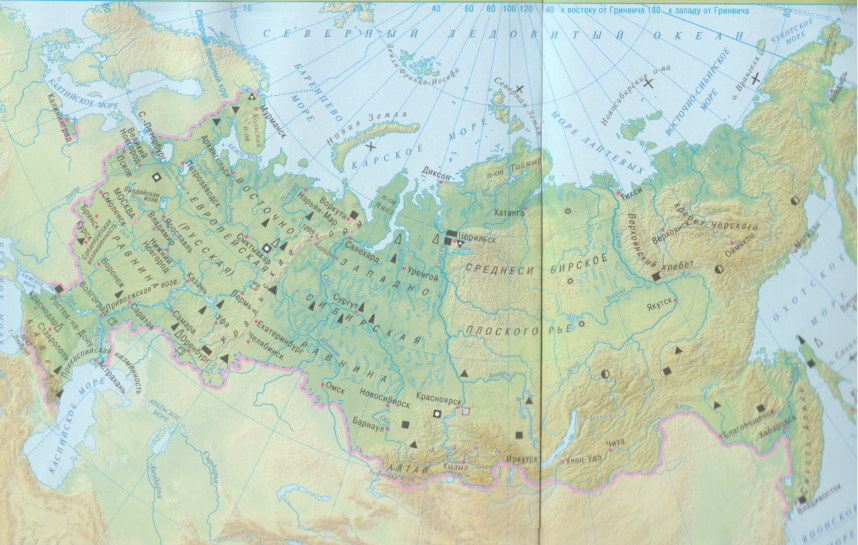 В России есть горы. Самые высокие горы – Кавказские. Самая высокая вершина Кавказа – гора Эльбрус (5642 м).Между Восточно-Европейской и Западно-Сибирской равнинами находятся Уральские горы. Они отделяют европейскую часть России от азиатской.На востоке нашей страны находятся горы Алтай и Саяны.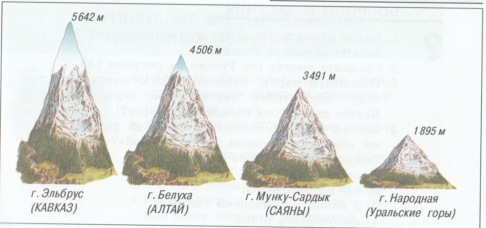 Сравнение гор по высоте.ВопросыКакая равнина расположена в европейской части России?Какая равнина расположена в азиатской части России?Какие горы отделяют европейскую часть России от азиатской?Назовите самые высокие горы России.Эльбрус – это …